X300 M User Manual声明Statement:本手册是X300 M汽车电脑匹配专家使用说明书，未经厂家书面许可，任何公司或个人不得以任何形式（电子、机械、影印、录制或其它形式）对本说明书进行复制和备份。本手册仅为X300 M汽车电脑匹配专家提供操作说明，若将之用于其它设备操作而导致的各种后果，本公司不承担任何责任This handbook is the manual of X300 M. Without the written permission from the manufacturer, any company or individual shall not copy or backup it in any form (electronic, mechanical, photocopying, recording or otherwise). This manual is only operating instructions for X300 M. If any result caused by using it on other equipment, the company does not assume any responsibility for it.非 X300 M诊断仪产品本身质量问题：如因使用者滥用、误用、擅自拆卸、修理该设备、未按本手册操作和保养设备、遗失等导致的仪器故障，不在免费维修之列。本说明书所提及其它产品名称，目的在于说明本设备如何使用，其版权所有仍属原公司。 If not quality problems of X300 M，such as equipment failure caused by user abuse or misuse, unauthorized disassembly, repair equipment yourself, not operate or maintain by the instructions, lose it,  the repair will not be free. Other product names mentioned in this manual are in order to describe how to use X300 M, and their copyrights are still observed by the original company.X300 M汽车电脑匹配专家产品与资料均用于正常汽车维修使用；若有用户用于非法用途，我公司不承担任何法律责任。X300 M and files are used for normal vehicles maintenance. If used for illegal purposes, the company does not assume legal responsibility.                                                   ContentChapter 1 : Summary…………………………………………………………………………………………………………………1      1.1 Features…………………………………………………………………………………………………………………………1         1.1.1 Advantages…………………………………………………………………………………….1         1.1.2 Durability………………………………………………………………………………………..1     1.2 Introduction of the device……………………………………………………………………....2	1.2.1 The main unit and accessories………………………………………………………….21.3 Hardware technical specification………………………………………………………………31.4 Functions Setting……………………………………………………………………………………..3	1.4.1 Functions Selection…………………………………………………………………………4	1.4.2 System Setting……………………………………………………………………………….4	1.4.2.1 Language Selection……………………………………………………………. 4	1.4.2.2 Contrast Control……………………………………………………………5	1.4.2.3  Font Setting………………………………………………………………………5                   1.4.2.4 Metric/Inch………………………………………………………………………..                   1.4.2.5 Data Logging……………………………………………………………………..	1.4.3 System Information………………………………………………………………………5	1.4.4 Device Self-test………………………………………………………………………6Chapter 2: How to update software for X300 M……………………………………………6      2.1 Update Tool software Installation………………………………………………………….72.2 Software Updating……………………………………………………………………………….8Chapter 1: Summary1.1.Features1.1.1. Advantages	●Multi-language environment can be applied in different countries and regions.	●The main unit system adopts ARM high speed chip to keep it running fast, stable and anti-jamming.                ●Updating via SD card at any moment.               ●Modern design and high-definition true color screen realize the integration of automotive industry and electronic information technologies and make auto diagnosis and key programming easier, practical and economical.      1.1.2 Durability               ●Integrity structure design makes it crack resistance, shock resistance and durable.             ●Industrial design ensures the tool work stably under tough environment, such as high and low temperatures.1.2 Introduction of the device1.2.1  The main unit and accessories(Picture as below) 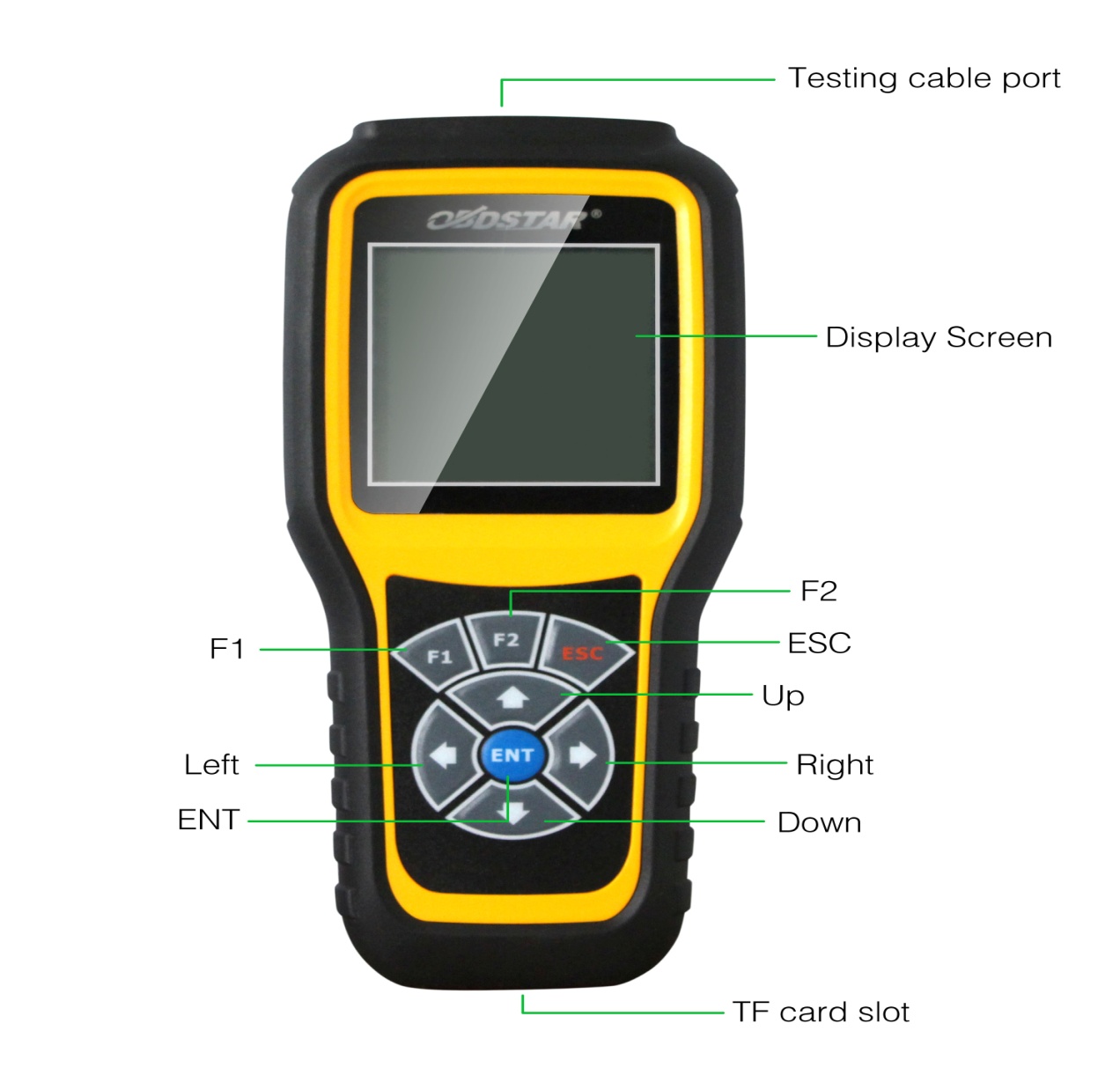 1.3 Hardware technical specification★Dimension: 22cm(L)*10cm(W)*3.6cm(H)★CPU         :ARM7              ★Power Supply:DC12V★Operation Power:DC12V★Operation Temperature: -20~60℃★Display Screen:160*160 1.4 Functions SettingPower on， and then press ENTER on the screen， then go to the function setting, setting information as shown below: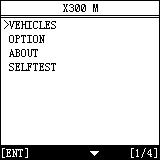 1.4.1 Function SelectionSelect different functions according to different requirements.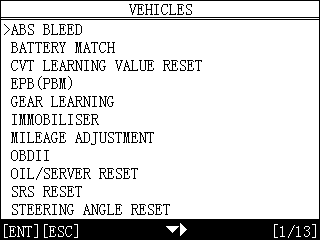 Note: Software numbers and functions are different according to different product configuration. Further detailed information, please contact your distributor.1.4.2 System SettingSelect System Setting, language and contrast can be adjusted, as shown below: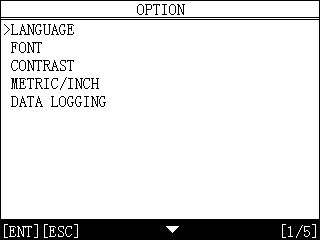 1.4.2.1 Language SelectionThis device supports simplified Chinese, traditional Chinese, English, Russia, Greek, Spanish, Italian. In the language directory, select required language by Up and Down and press ENTER to confirm it.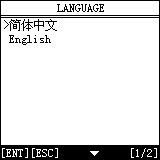 1.4.2.2  Contrast ControlAccording to the environment, adjust the brightness of the screen by the left and right buttons, as shown below: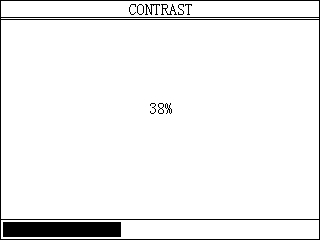 1.4.2.3 Font SettingAccording to requirement, select different font.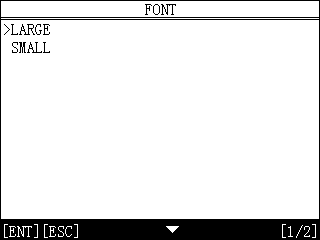 1.4.2.4 Metric/InchAccording to different requirements, select the Metric/Inch by the up and down keys, and press ENTER to confirm as show below,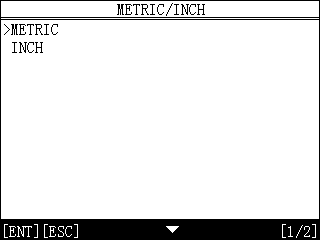 1.4.2.5 Data LoggingAny problems during testing, please use the Data Logging function to record the test process and send the data to us. Select ON by the up and down keys and press ENTER to confirm, shown as below,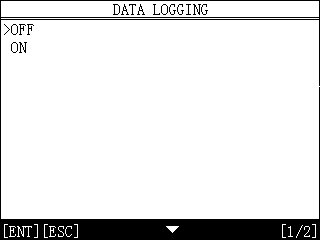 Note: Every time you need to select ON if you want to record the data before testing car.1.4.3 System InformationSystem information includes product serial number, hardware version, software version, release date, register password, etc.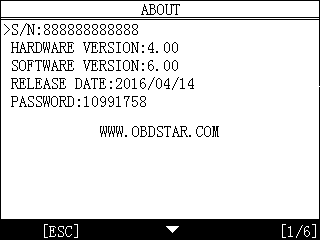 1.4.4 Device Self-testDevice self-test includes screen display, keyboard testing. hardware self-testing, etc. If it cannot show enough pictures on the screen, keyboard not work, and hardware self-test not get through, please return this X300 M to the manufacturer.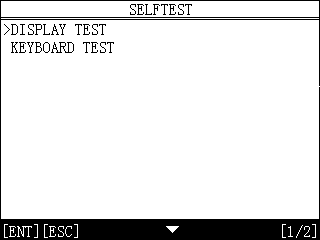 Chapter 2: How to update software for X300 M2.1 Update Tool software installationDownload the update tool and diagnostic software on www.en.obdstar.com, double click , then go to the next step: Step 1：Click “Next”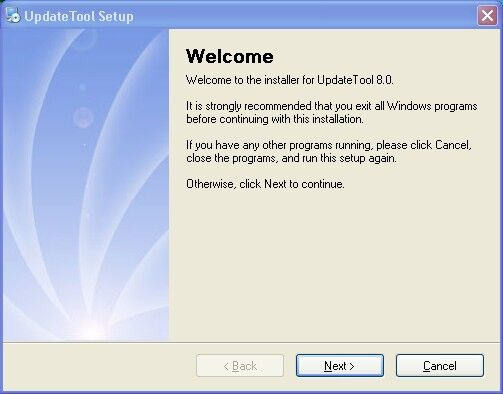 Step 2: Click “Next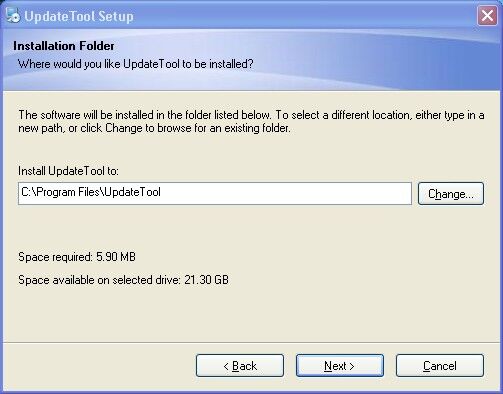 Step 3: Click “Next”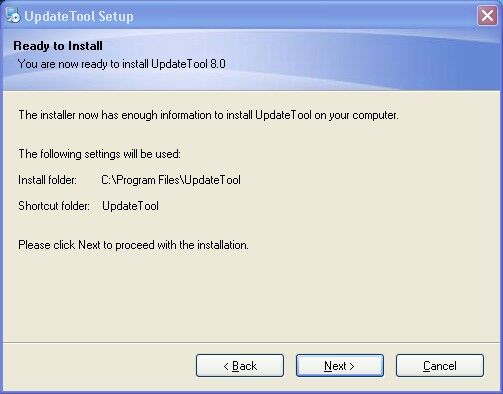 Step 4: Click “Finish”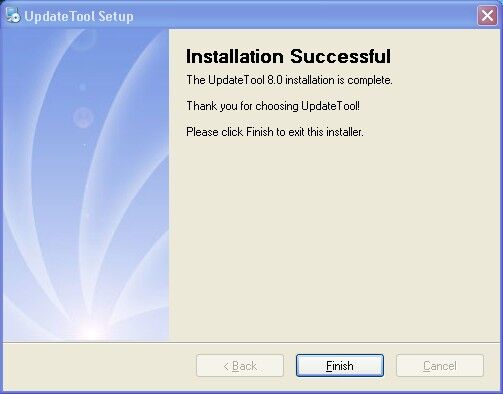 2.2 Software UpdatingAfter Update Tool installation completed, click the Update Tool software icon on desktop to start the update tools. Operation steps as following:      Step 1：Open update tool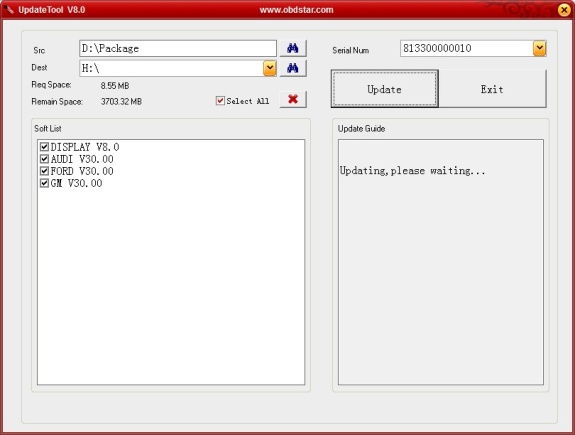 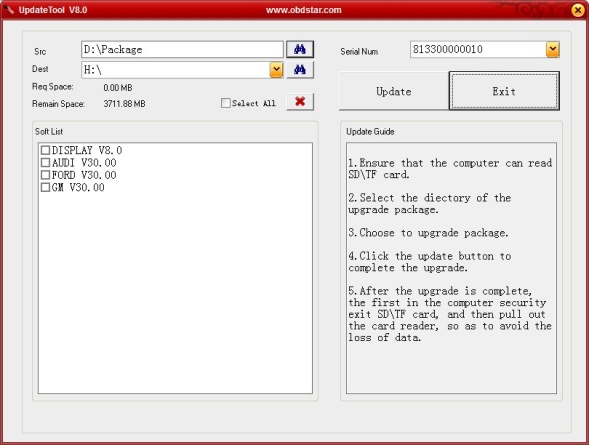 Step 2: Click the source menu, choose the program you want to update, click it and confirm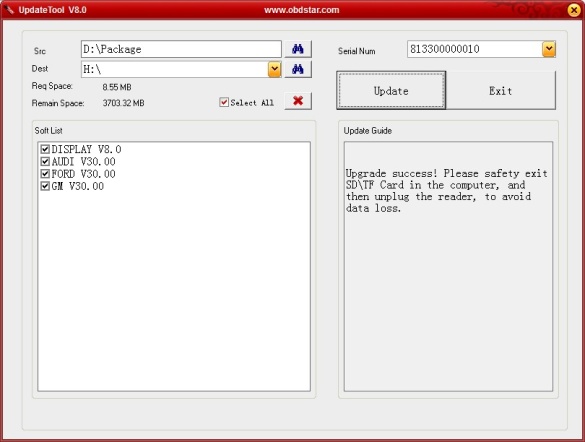 Step 3: Click and select all the software then click “update”Step 4: Wait for several minutes then the updating finishedNote：For new update software and questions during updating, please contact your distributor.NameInstructionTesting cable portConnect to the main test cable for auto key programmingDisplay ScreenShow informationF1Keyboard input option keyF2Keyboard input option keyEnterOKESCExit or give upUpUpRightTo rightDownDownLeftTo leftTF card slotTo keep diagnostic program or data